Domácí práce pro žáky třídy: 7.A,B na období  20.4.-24.4.Předmět: NEJPedagog: Mgr. Hana Slaninová   ( v případě potřeby: 724 575 107)PS: Stále mi chybí cvičení od 6 žáků, které jste mi měli zaslat do 3.4. Věřím, že je hotové, cením SNAHU, neznámkuji, ale je nutné ho odevzdat. Poslední výzva!!1)  Vyplňte prosím PL , jen správné odpovědi do sešitu. Vše je opakování.-cv.2,3= časování sloves, uč. str.83-cv. 4= podívej se do slovíček na členy jídel a doplň tvar kein ve 4.pádu (M- keinen, Ž- keine,    Stř.rod- kein) Překlad zní: Chci hranolky, ale nemám ( koho, co-4.pád) žádné hranolky.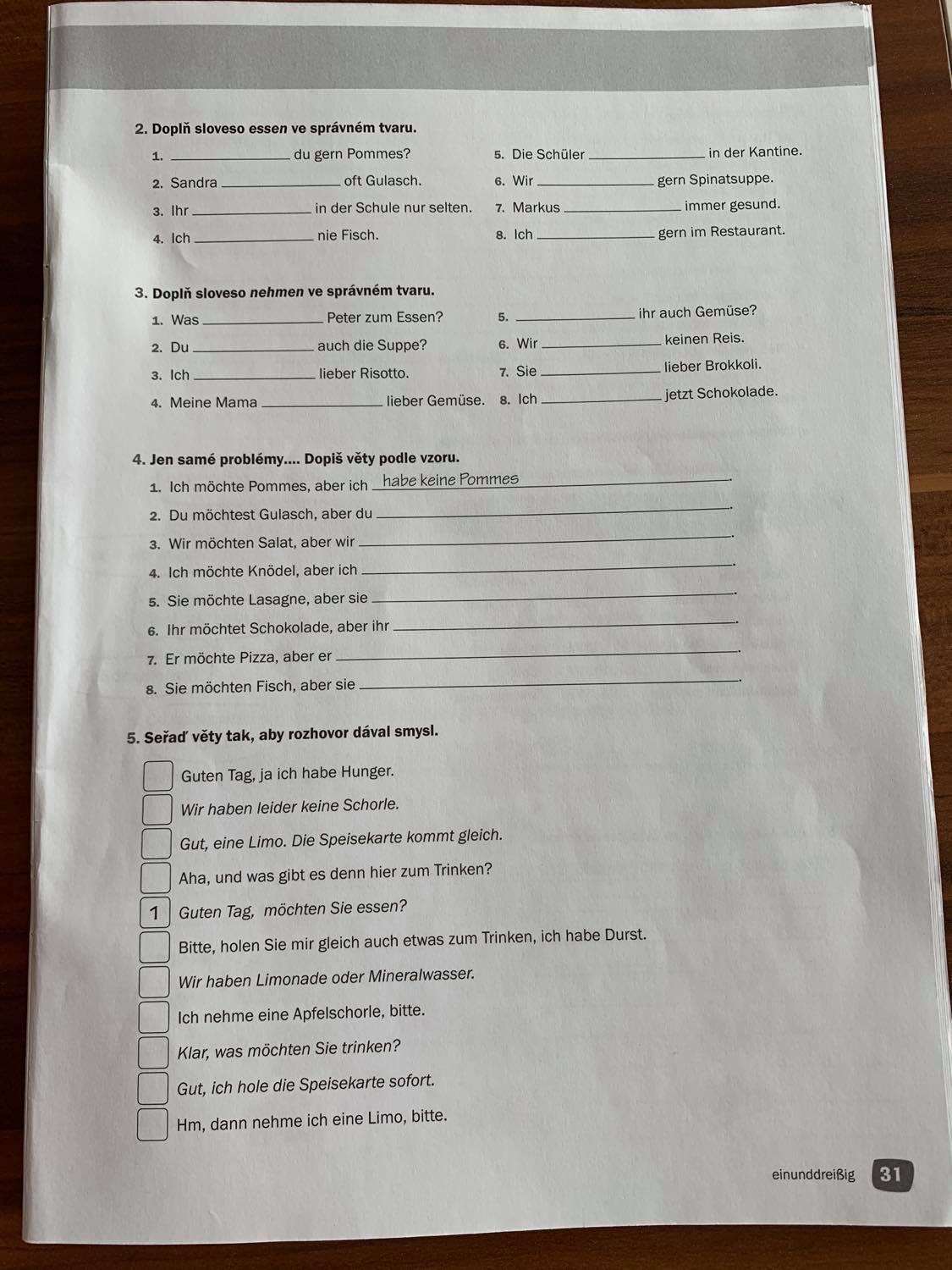 